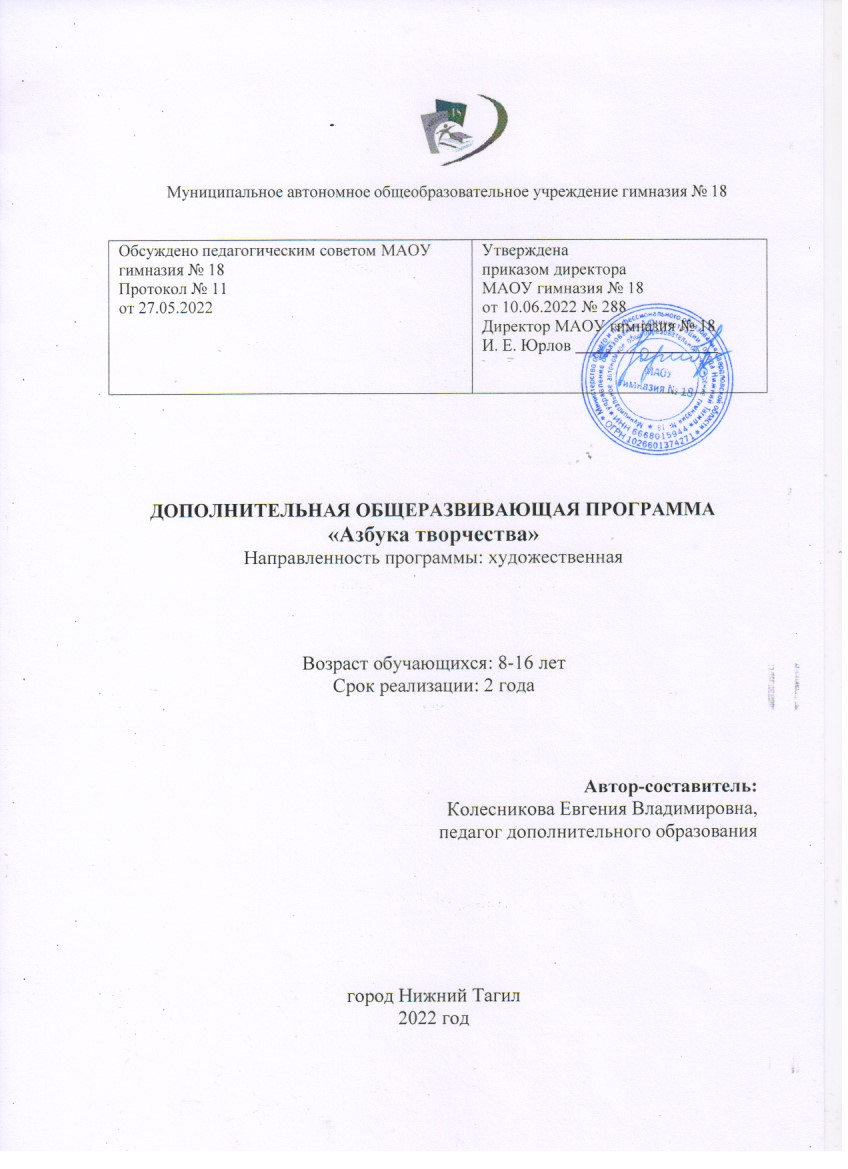 СОДЕРЖАНИЕКОМПЛЕКС ОСНОВНЫХ ХАРАКТЕРИСТИК ОБЩЕРАЗВИВАЮЩЕЙ ПРОГРАММЫ1.1 ПОЯСНИТЕЛЬНАЯ ЗАПИСКААктуальность программы. Дополнительная общеразвивающая программа«Азбука Творчества» отражает художественную направленность.Роль декора в современном мире нельзя недооценивать, ведь именно благодаря ему наше окружающее пространство приобретает атмосферу уюта и красоты. Благодаря декору  можно привнести в изделие, интерьер неповторимость и индивидуальность, которая будет отражать суть задуманного.Стекло сегодня – неотъемлемая часть жизни современного человека. Оно повсюду: в кафе, на улицах, в офисах и квартирах… Что только не делают из стекла! История изготовления, обработка стекла, его декорирование и использования в жизни человека необычайно интересна. Возможности стекла (пластические, технологические, фактурные, цветовые) почти безграничны, что способствует реализации самых разнообразных авторских идей.В настоящее время появилось много новых художественных материалов, используемых для росписи и обработки стекла. Это дает возможность использовать техники росписи и декорирования стекла в работе с детьми. Занятия художественной обработкой и декорированием стекла позволяют не только познакомить учащихся с историей обработки этого необыкновенного материала, но и почувствовать его красоту, погрузиться в атмосферу творчества, что содействует формированию активной творческой личности.Ручная роспись по стеклу традиционно наносится на самые разнообразные стеклянные изделия: сувенирные фигурки, подсвечники, все виды посуды – вазы, тарелки, чашки и бокалы. Использование этого приема придает любому изделию неповторимый облик и индивидуальность. Изделия с ручной росписью способны стать великолепным подарком и украшением любого интерьера.Дополнительная общеразвивающая программа «Азбука Творчества» художественной направленности.Актуальность данной программы заключается в том, что она дает обучающимся возможность формирования нестандартного восприятия и осмысления роли декора в области предметного дизайна через освоения различных техник росписи по стеклу. А также программа«Азбука творчества» служит поддержкой при изучении изобразительного искусства и художественного труда.Программа «Азбука творчества» разработана с учетом действующих нормативных правовых актов в сфере дополнительного образования:Федеральный Закон от 29.12.2012 г. № 273-ФЗ «Об образовании в Российской Федерации» (далее – ФЗ);Федеральный закон РФ от 24.07.1998 № 124-ФЗ «Об основных гарантиях прав ребенка в Российской Федерации» (в редакции 2013 г.);Стратегия	развития	воспитания	в	РФ	на	период	до	2025	года (распоряжение Правительства РФ от 29 мая 2015 г. № 996-р);Постановление Главного государственного санитарного врача РФ от 28 сентября 2020 г. № 28 «Об утверждении санитарных правил СП 2.4.3648-20«Санитарно-эпидемиологические	требования	к	организациям	воспитания и обучения, отдыха и оздоровления детей и молодежи» (далее – СанПиН);Приказ Министерства образования и науки Российской Федерации от 23.08.2017 г. № 816 «Об утверждении Порядка применения организациями, осуществляющими образовательную деятельность, электронного обучения, дистанционных образовательных технологий при реализации образовательных программ»;Приказ Министерства труда и социальной защиты Российской Федерации от 05.05.2018 № 298 «Об утверждении профессионального стандарта«Педагог дополнительного образования детей и взрослых»;Приказ     Министерства     просвещения     Российской     Федерации от 09.11.2018 г. № 196 «Об утверждении Порядка организации и осуществления образовательной деятельности по дополнительным общеобразовательным программам» (далее – Порядок);Приказ     Министерства     просвещения     Российской     Федерации от 30 сентября 2020 года № 533 «О внесении изменений в Порядок организации и осуществления образовательной деятельности по дополнительным общеобразовательным программам, утвержденный приказом Министерства просвещения Российской Федерации от 9 ноября 2018 г. № 196«;Приказ     Министерства     просвещения     Российской     Федерации от 03.09.2019 № 467 «Об утверждении Целевой модели развития региональных систем дополнительного образования детей»;Письмо Минобрнауки России от 18.11.2015 № 09-3242 «О направлении информации» (вместе с «Методическими рекомендациями по проектированию дополнительных общеразвивающих программ (включая разноуровневые программы)»;Письмо   Минобрнауки    России    от    28.08.2015    №    АК-2563/05«О методических рекомендациях» (вместе с «Методическими рекомендациями по организации образовательной деятельности с использованием сетевых форм реализации образовательных программ».Письмо   Минобрнауки    России    от    29.03.2016    №    ВК-641/09«О направлении методических рекомендаций» (вместе с «Методическими рекомендациями по реализации адаптированных дополнительных общеобразовательных программ, способствующих социально-психологической реабилитации, профессиональному самоопределению детей с ограниченными возможностями здоровья, включая детей-инвалидов, с учетом их особых образовательных потребностей»);Приказ Министерства общего и профессионального образования Свердловской области от 30.03.2018 г. № 162-Д «Об утверждении Концепции развития образования на территории Свердловской области на период до 2035 года».Согласно ФЗ №273 (ст. 12. п.5) образовательные программы самостоятельно разрабатываются и утверждаются организацией, осуществляющей образовательную деятельность.Устав МАОУ гимназия № 18Новизна данной программы в том, что она приобщает обучающихся к процессу создания своего авторского продукта. Реализация программы также обусловлена широтой области применения техники росписи по стеклу, которая позволяет создавать картины, расписывать любые предметы интерьера и другие вещи даже тем обучающимся, которые не владеют техникой рисования. Следовательно, содействует эмоциональному благополучию обучающихся его адаптации к постоянно меняющимся условиям.Педагогическая целесообразность обучения по данной программе выражается в возможности развития творческих способностей детей через форму организации занятий в виде творческих мастерских. Она помогает формировать у обучающихся особый стиль мышления (дизайнерское мышление), для которого характерно понимание основных критериев гармоничной вещи, чувства стиля, эстетическое отношение к миру вещей и умение анализировать, что в результате, позволяет им создавать уникальные творческие работы.Программа позволяет обучающимся получить необходимый социальный опыт, знания, развивает познавательную мотивацию и творческие способности, приобщает к миру  красоты и культуры, вовлекая в творческую деятельность.Отличительной особенностью программы «Азбука творчества» является то, что она   предполагает последовательный, практический подход, который позволит создать даже не профессионалу качественный продукт (отдельные авторские изделия или авторскую коллекцию изделий) с последующей презентацией его на различных уровнях, а также практически использовать свои изделия для декора в украшениях интерьеров.1.2 ЦЕЛЬ И ЗАДАЧИ ОБЩЕРАЗВИВАЮЩЕЙ ПРОГРАММЫЦель программы – создание условий для творческой самореализации обучающихся через приобщение к художественной культуре в процессе освоения техники росписи стекла.Задачи программы:Включить обучающихся в процесс освоения технических приемов и способов росписи по стеклу;Познакомить с основами знаний в области композиции и цветоведения;Ознакомить с историей развития художественных техник обработки стекла, видами и приемами художественной росписи стекла;Ознакомить с особенностями и возможностями художественных материалов, используемых для художественной росписи стекла;Сформировать и развить имеющиеся умений и навыков работы с  различными инструментами с соблюдением правил техники безопасности;Научить создавать собственные творческие продукты с применение различных техник росписи стекла;Развивать творческое воображение, наблюдательность, зрительной памяти;Развивать образное (дизайнерское) мышление, способности создания и реализации образа;Формировать отношения сотворчества между членами коллектива в ходе выполнения индивидуальных, групповых и коллективных работ;Содействовать воспитанию художественно – эстетических представлений и ценностного отношения к росписи по стеклу как части художественной культуры человека;Способствовать возможности самовыражения через создание собственных творческих продуктов;Способствовать формированию эмоционально – волевой сферы.Адресат программы. Программа ориентирована на детей в возрасте 10-16 лет.Именно с начала подросткового возраста начинается поиск себя как неповторимой личности, а также поиск путей, способов самовыражения через какую-либо предметную деятельность.Состав группы формируется на добровольной основе.Обучающиеся не делятся на группы возрасту.Срок реализации программы. Программа рассчитана на 2 года обучения.Формы реализации: очная форма. ПЛАНИРУЕМЫЕ РЕЗУЛЬТАТЫПредметные результатызнать историю возникновения и развития росписи стекла;знать классификацию видов росписи по стеклу;знать виды и свойства контуров, красок и других материалов;знать технологию подготовки стекла к различным видам росписи;знать правила и основные законы и положения цветоведения и композиции применительно к конкретному направлению декоративно - прикладного искусства;знать технологию выполнения росписи, следуя по маршруту «материалы → рисунок →контур → роспись»;знать общую последовательность выполнения работ в технике точечной, холодной росписи;знать техники выполнения основных элементов;знать основные виды геометрических и растительных орнаментов;знать способы и методы переноса геометрической схемы;знать правила росписи плоских и изогнутых поверхностей предметов;знать правила безопасной работы во время изготовления изделий;знать технику безопасности при работе с различными материалами и инструментам;уметь организовывать и регулировать свою деятельность и рабочее место;уметь правильно применять подручные инструменты;уметь подготавливать стекло к художественной росписи;владеть навыками и приемами выполнения декорирования предметов в технике точечной росписи и в технике холодной росписи;уметь подбирать способы нанесения рисунка;уметь выполнять самостоятельный подбор цветового ряда, как фона для нанесения росписи, так и цветовой ряд самой росписи;уметь оставлять виды растительных орнаментов, способы их составления;владеть опытом в работе в монохроме, в «пестрой» росписи;уметь составлять фантазийный авторский орнамент;овладеть навыками в построение узора в круге, квадрате, прямоугольнике, полосе;выполнять холодную роспись на заданную и свободную тему;презентовать свои изделия на различном уровне.Метапредметные:Усовершенствование способности к эффективному взаимодействию со сверстниками и педагогом;Наличие положительной динамики развития воображения, логических построений, мышления, памяти, владения моторикой;Демонстрация владения навыками и умениями работы в материальной и информационной среде обучения росписи по стеклу.Личностные:проявлять адекватное восприятие росписи по стеклу как части художественной культуры и чувства самоуважения за сопричастность данному виду творческой деятельности человека;будут проявлять художественный вкус при выборе и исполнении изделия;смогут повысить качество эмоционально – волевой сферы;будут характеризоваться наличием стремления к творческому труду, способствующему самовыражению.СОДЕРЖАНИЕ ОБЩЕРАЗВИВАЮЩЕЙ  ПРОГРАММЫ1.4.1 Учебный планПрограмма рассчитана на 2 года обучения. Модуль программы соответствует годуобучения. Каждый модуль состоит из 5 разделов, которые отражают стартовый и базовый уровень обучения росписи по стеклу, керамике, камню соответственно.Модуль 1. Стартовый уровень – 162 ч., 2 раза в неделю по 2 и 2,5 часа соответственно.Модуль 2. Базовый уровень– 162 ч., 2 раза в неделю по 2 и 2,5 часа соответственно. Продолжительность академического часа: 45 минут.Наполняемость в группах в соответствие с санитарно-эпидемиологическими требованиями к организациям дополнительного образования составляет 15 человек.1.4.2 Учебный (тематический) планСодержание программы предусматривает комплекс занятий, распределенных по следующим модулям, рабочие программы которых представлены в приложениях программы:Приложение 1. Рабочая программа «Азбука творчества» модуля 1, Стартовый уровень (1 год обучения).Приложение 2. Рабочая программа «Азбука творчества» модуля 2, Базовый уровень (2 год обучения).ОРГАНИЗАЦИОННО – ПЕДАГОГИЧЕСКИЕ УСЛОВИЯ2.1 Календарный учебный график на учебный годС 15.08.2022-01.09.2022: Набор детей в объединения. Проведение родительских собраний, комплектование учебных групп.Начало учебного года: с 1 сентября 2022 года. Конец учебного года: 31 мая 2023 годаПродолжительность учебного года – 36 учебных недель.Каникулы: с 01июня по 31 августа 2023 года.Сроки продолжительности обучения:2.2 Условия реализации программыФормы аттестации/ контроля и оценочные материалыЧтобы проследить качество обученности воспитанников по образовательной программе, необходимо организовать систему заданий, направленных на выявление степени обученности по различным параметрам программы. Для мониторинга результатов обучения по дополнительной общеразвивающей программе используется  методика Кленовой Н.В.,Буйловой Л.Н., которая включает в себя:Мониторинг	результатов	обучения	по	дополнительной	общеразвивающей программеМониторинг личностного развития обучающихся.Реализация творческого потенциала обучающегосяДля определения уровня освоения предметной области и степени сформированности основных общеучебных компетентностей педагогам предлагается методика «Мониторинг результатов обучения обучающегося по дополнительной общеразвивающей программе»Дважды   в    течение    учебного    года    заносятся    данные    о    обучающихся    вдиагностическую карту № 1Технология определения результатов обучения ребенка по дополнительной общеразвивающей программе представлена в таблице-инструкции, содержащей показатели, критерии, степень выраженности оцениваемого качества, методы диагностики.Для мониторинга личностного развития обучающихся используется Таблица 2. Приведенные в таблице личностные свойства отражают многомерность личности; позволяют выявить основные индивидуальные особенности ребенка, легко наблюдаемы и контролируемы, доступны для анализа любому педагогу и не требуют привлечения других специалистов.Работа по предложенной технологии позволяет содействовать личностному росту ребенка, выявлять то, каким он пришел, чему научился, каким стал через некоторое время.В качестве методов диагностики личностных изменений ребенка можно использовать наблюдение, анкетирование, тестирование и другие.Реализация творческого потенциала обучающегося В карте 3 заполняются достижения обучающихся: На уровне учреждения.На уровне района, города.На уровне региона, федерации.На республиканском, международном уровне.Мониторинг результатов обучения обучающегося по дополнительной общеразвивающей программеКарта 1Мониторинг результатов обучения обучающегося по дополнительной общеразвивающей программе Карта 1 для	года обучения, группа №	направление 	ФИО педагога 	0 – срез проводится на первом году обучения. Н – низкий уровень,С – средний уровень, В – высокий.Низкий уровень – нет первоначальных умений и навыков работы с компьютером Средний уровень – работу выполняет с помощью педагогаВысокий уровень – работает самостоятельно, творческиМониторинг личностного развития обучающегося в процессе освоения дополнительной общеразвивающей программы (Карта 2)Карта 2Мониторинг личностного развития обучающегося в процессе освоения дополнительной общеразвивающей программыКарта 2 для ______ года обучения, группа №______ направление______   _   __   _   _   _   _ФИО педагога_______   _   _   _   __   _    _	_   _   _0- срез проводится на первом году обучения. Н - низкий уровень,С – средний уровень, В – высокий.Карта 3Карта 3 «Реализация творческого потенциала обучающегося Карта 3 для ______ года обучения, группа №______ФИО педагога______   _   _   _   _   _   _   _   _   _Оценка эффективности программы педагогом также может осуществляться в соответствии с показателями, представленными в таблице.3. СПИСОК ЛИТЕРАТУРЫЛитература для педагогаНормативные документы:Федеральный Закон от 29.12.2012 г. № 273-ФЗ «Об образовании в Российской Федерации» (далее - ФЗ);Стратегия развития воспитания в РФ на период до 2025 года (распоряжение Правительства РФ от 29 мая 2015 г. № 996-р);Приказ	Министерства	просвещения	Российской	 Федерации от 09.11.2018 г. № 196 «Об утверждении Порядка организации и осуществления образовательной деятельности по дополнительным общеобразовательным программам» (далее - Порядок);Приказ	Министерства	просвещения	Российской	 Федерации от 30 сентября 2020 года № 533 «О внесении изменений в Порядок организации и осуществления образовательной деятельности по дополнительным общеобразовательным программам, утвержденный приказом Министерства просвещения Российской Федерации от 9 ноября 2018 г. N 196»;Письмо Минобрнауки России от 18.11.2015 № 09-3242 «О направлении информации» (вместе с «Методическими рекомендациями по проектированию дополнительных	общеразвивающих	программ (включая разноуровневые программы)»;Приказ Министерства общего и профессионального образования Свердловской области от 30.03.2018 г. № 162-Д «Об утверждении Концепции развития образования на территории Свердловской области на период до 2035 года».Устав  МАОУ гимназия № 18.Литература, использованная при составлении программы: «Разработка дополнительных общеобразовательных общеразвивающих программ в образовательных организациях» (методические рекомендации). МИНИСТЕРСТВО ОБРАЗОВАНИЯ И МОЛОДЕЖНОЙ ПОЛИТИКИ СВЕРДЛОВСКОЙ ОБЛАСТИ. Государственное автономное нетиповое образовательное учреждение Свердловской области «Дворец молодёжи» Региональный модельный центр. Екатеринбург 2021г.Литература для обучающихся (родителей):Андрейко, С. С. Международная художественная выставка «Краски огня и света». Живописная горячая эмаль. Художественное спекание стекла: каталог / С. С. Андрейко, Г. В. Свердлов; Иркутский национальный исследовательский технический университет. – Иркутск: Изд-во Иркутского нац. исслед. технического ун-та, 2017. – 52 с.Витражи своими руками / сост. Г. А. Серикова. – Москва: РИПОЛ классик, 2010.– 253 с.Воробьева Н. Точечная роспись. - М.: Аст - Пресс, 2013.Гиллен, А. С. Роспись по стеклу: 15 блестящих идей / Арлен Святек Гиллен; пер. с англ. Д. А. Налепиной. – Москва: Мир книги Ритейл, 2012. – 95 с.Городецкая, М. М. Роспись по стеклу / Марина Городецкая. – Москва: АСТ-Пресс Книга, 2012. – 32 с.Дайнеко, В. В. Дизайн изделий из стекла в технологии фьюзинга: диссертация ... кандидата технических наук: 17.00.06 / Дайнеко Виктория Владимировна; Место защиты: Моск. гос. ун-т приборостроения и информатики. – Иркутск, 2015. – 125 с.Данильченко, Л. А. Роспись по стеклу: витражные панно, декорирование посуды, роспись тарелок, графические эскизы / Данильченко Л. А., Скребцова Т. О. – Ростов-на- Дону: Феникс, 2010. – 95 с.Ди Спирито М. Витражное искусство и техника росписи по стеклу. – М.: Альбом,2006.Дорожин Ю.Г. «Простые узоры и орнаменты». – М.: Мозаика-Синтез, 2007.Жадько, Е. Г. Увлекательные поделки из необычных вещей: зерна, орехи, бисер, стекло, спички / Е. Г. Жадько. – Ростов-на-Дону: Феникс, 2009. – 222 с.Животовская, Е. В. Роспись по стеклу / Е. В. Животовская. – Москва: Олма Медиа Групп, 2011. – 95 с.Кузнецова, О. В. Композиция в дизайне изделий на основе керамики, стекла и вяжущих веществ: учебное пособие / О. В. Кузнецова ; М-во образования и науки Российской Федерации, Южно-Российский гос. технический ун-т. – Новочеркасск: ЮРГТУ (НПИ), 2011. – 178 с.Лукьянова, В. А. Роспись по стеклу: пошаговые мастер-классы: простые технологии, подробные инструкции, красивые изделия: 12+ / Виктория Лукьянова. – Москва: Эксмо, 2015. – 63 с.Люцкевич, Д. А. Роспись по стеклу: 8 эксклюзивных проектов: оригинальный дизайн, живопись на стекле, запеченные бокалы, коллекция бабочек / Дарья Люцкевич. – Москва: Эксмо, 2007. – 63 с.Махмутова, Х. И. Домашний дизайн. Используем кожу, стекло, металл, дерево / Халидя Махмутова. – Москва: Эксмо, 2007. – 62 с.Скворцов, Константин Алексеевич. Художественная обработка металла, стекла, пластмассы / К. А. Скворцов. – Москва: Профиздат, 2010. – 142 с.Софиева, Н. И. Дизайн интерьера: стили, тенденции, материалы / Нина Софиева. – Москва: Эксмо, 2012. – 655 с.Сурнина, Н. А. Взаимосвязь эстетических свойств художественных изделий из стекла с технологическими факторами спекания: диссертация ... кандидата технических наук:17.00.06 / Сурнина Наталья Александровна; Место защиты: Моск. гос. ун-т приборостроения и информатики. – Ижевск, 2010. – 174 с.Череповский, Г. С. Специальная живопись. Натюрморт: учебно-методическое пособие. – Санкт-Петербург: СПГХПА им. А. Л. Штиглица, 2018. – 27 с.Техника точечной росписиhttps://yandex.ru/search/?text=%D1%82%D0%B5%D1%85%D0%BD%D0%B8%D0%BA%D 0%B0%20%D1%82%D0%BE%D1%87%D0%B5%D1%87%D0%BD%D0%BE%D0%B9%20%D1%80%D0%BE%D1%81%D0%BF%D0%B8%D1%81%D0%B8&lr=11168Техника витражной росписи по стеклу https://yandex.ru/search/?text=%D1%82%D0%B5%D1%85%D0%BD%D0%B8%D0%BA%D 0%B0%20%D0%B2%D0%B8%D1%82%D1%80%D0%B0%D0%B6%D0%BD%D0%BE%D 0%B9%20%D1%80%D0%BE%D1%81%D0%BF%D0%B8%D1%81%D0%B8%20%D0%BF%D0%BE%20%D1%81%D1%82%D0%B5%D0%BA%D0%BB%D1%83&lr=11168&src=suggest_TАзбука орнаментальной композиции https://yandex.ru/search/?text=%D0%90%D0%B7%D0%B1%D1%83%D0%BA%D0%B0%20%D0%BE%D1%80%D0%BD%D0%B0%D0%BC%D0%B5%D0%BD%D1%82%D0%B0%D 0%BB%D1%8C%D0%BD%D0%BE%D0%B9%20%D0%BA%D0%BE%D0%BC%D0%BF% D0%BE%D0%B7%D0%B8%D1%86%D0%B8%D0%B8&lr=11168Азбука цветоведения https://yandex.ru/search/?text=%D0%90%D0%B7%D0%B1%D1%83%D0%BA%D0%B0%20%D1%86%D0%B2%D0%B5%D1%82%D0%BE%D0%B2%D0%B5%D0%B4%D0%B5%D0%BD%D0%B8%D1%8F&lr=11168Азбука художественной росписи по стеклу и декорирование https://yandex.ru/search/?text=%D0%90%D0%B7%D0%B1%D1%83%D0%BA%D0%B0%20%D1%85%D1%83%D0%B4%D0%BE%D0%B6%D0%B5%D1%81%D1%82%D0%B2%D0%B5%D0%BD%D0%BD%D0%BE%D0%B9%20%D1%80%D0%BE%D1%81%D0%BF%D 0%B8%D1%81%D0%B8%20%D0%BF%D0%BE%20%D1%81%D1%82%D0%B5%D0%BA%D0%BB%D1%83%20%D0%B8%20%D0%B4%D0%B5%D0%BA%D0%BE%D1%80%D0%B8%D1%80%D0%BE%D0%B2%D0%B0%D0%BD%D0%B8%D0%B5&lr=11168Образовательные технологии и методы обученияНа занятиях используются следующие образовательные технологии:Технология дифференцированного обучения, которая включает в себя учет индивидуальных особенностей, группирование на основе этих особенностей, вариативность учебного процесса в группе.Технология личностно-ориентированного обучения – организация воспитательного процесса на основе глубокого уважения к личности ребенка, учете особенностей его индивидуального развития, отношения к нему как к сознательному, полноправному и ответственному участнику образовательного процесса. Это формирование целостной, свободной, раскрепощенной личности, осознающей свое достоинство и уважающей достоинство и свободу других людей.Технология мастерских, при помощи которой формируются основы художественных представлений и художественных знаний обучающихся и способствует эффективному развитию практических умений в работе с материалом. Центральное место на занятиях отводится практической индивидуальной и самостоятельной работе, а также взаимопомощи воспитанников с разным уровнем обучения.Игровые технологии, основной целью которых является обеспечение личностно- деятельного характера усвоения знаний, умений и навыков. Основным механизмом реализации этого вида технологий являются игровые методы вовлечения обучаемых в творческую деятельность (работа с карточками, загадки, тематические игры, конкурсы).Здоровьесберегающие технологии, предусматривающие создание оптимальной здоровьесберегающей среды, обеспечивающей охрану и укрепление физического, психического и нравственного здоровья воспитанников.Проектное обучение. В полной форме работа над проектом проходит 6 стадий: подготовка, планирование, исследование, выводы, представление или отчет, оценка результата и процесса. Педагог выступает в роли куратора или консультанта: помогаетобучающимся в поиске источников, сам является источником информации, поддерживает и поощряет обучающихся, координирует и корректирует весь процесс, поддерживает непрерывную обратную связь.Информационные технологии – все технологии, использующие специальные технические информационные средства: компьютер, аудио, видео, телевизионные средства обучения.В объединении используются следующие методы организации образовательной деятельности:словесные (беседа, диалог, дискуссия, лекция, чтение, объяснение, рассказ);наглядные (методы иллюстрации: показ плакатов, пособий, таблиц, фотографий, картин, работа по образцу);практические (практические работы, исследования и наблюдения, изготовление поделок).репродуктивные (изготовление наглядных пособий, оформление выставок, работа по образцу);проектные и проектно-конструкторские (разработка проектов, создание творческих работ, произведений декоративно-прикладного искусства).Основной прием организации образовательной деятельности «Делай, как я», «Делай со мной», «Делай лучше меня».Приложение к дополнительной общеразвивающей программе«Азбука творчества»РАБОЧАЯ ПРОГРАММАМОДУЛЬ 1 «АЗБУКА ТВОРЧЕСТВА. СТАРТОВЫЙ УРОВЕНЬ» МОДУЛЬ 2 «АЗБУКА ТВОРЧЕСТВА. БАЗОВЫЙ УРОВЕНЬ»Планируемые результаты реализации модулейПредметные результаты:Обучающийся будет знать:Историю возникновения и развития росписи стекла; Классификацию видов росписи по стеклу;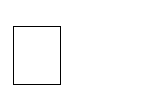 Виды и свойства контуров, красок и других материалов; Технологию подготовки стекла к различным видам росписи;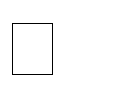 Правила и основные законы и положения цветоведения и композиции применительно к конкретному направлению декоративно - прикладного искусства;Технологию выполнения росписи, следуя по маршруту «материалы → рисунок → контур → роспись»;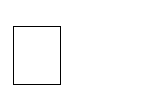 Общую последовательность выполнения работ в технике точечной, холодной росписи; Техники выполнения основных элементов;Основные виды геометрических и растительных орнаментов; Способы и методы переноса геометрической схемы;Правила росписи плоских и изогнутых поверхностей предметов; Правила безопасной работы во время изготовления изделий;Технику безопасности при работе с различными материалами и инструментам;Обучающийся будет уметь:Организовывать и регулировать свою деятельность и рабочее место; Правильно применять подручные инструменты;Подготавливать стекло к художественной росписи;Овладеть навыками и приемами выполнения декорирования предметов в технике точечной росписи и в технике холодной росписи;Подбирать способы нанесения рисунка;Выполнять самостоятельный подбор цветового ряда, как фона для нанесения росписи, так и цветовой ряд самой росписи;Составлять виды растительных орнаментов, способы их составления; Овладеть опытом в работе в монохроме, в «пестрой» росписи; Составлять фантазийный авторский орнамент;Приобрести навыки в построение узора в круге, квадрате, прямоугольнике, полосе; Выполнять холодную роспись на заданную и свободную тему;Презентовать свои изделия на различном уровне.Метапредметные результаты:Усовершенствование способности к эффективному взаимодействию со сверстниками и педагогом;Наличие положительной динамики развития воображения, логических построений, мышления, памяти, владения моторикой;Демонстрация овладения навыками и умениями работать в материальной и информационной среде обучения росписи по стеклу.Личностные результаты:Проявят адекватное восприятие росписи по стеклу как части художественной культуры и чувства самоуважения за сопричастность данному виду творческой деятельности человека;Будут проявлять художественный вкус при выборе и исполнении изделия; Смогут повысить качество эмоционально – волевой сферы;Будут характеризоваться наличием стремления к творческому труду, способствующему самовыражению.Учебный (тематический) план Модуль 1Содержание модуля 1Раздел 1. Азбука цветоведенияВводное занятие Погружение программу. Обзор необходимых инструментов и материалов. Организация рабочего места. Техника безопасности (4,5 ч.).Знакомство с курсом. Планирование на год, основные темы. Инструктаж по ТБ в кабинете.Основы цветоведения (4,5ч.).Цветоведение - наука о цвете. Три основных цвета (красный, синий, желтый). Составные цвета (зеленый, оранжевый, фиолетовый). Теплые тона, холодные тона. Контрастные цвета. Цветовой тон, светлота, насыщенность. Цветовая гармония. Цветовой спектр. Правила сочетания цветов. Основные и вспомогательные цвета. Теплые и холодные цвета. Упражнения.Основные законы цветоведения (4,5ч.).Контраст, нюанс, светлота, насыщенность. Тоновое соотношение фона. Основы технического мастерства: разбавление краски до необходимой консистенции, создание цвета и оттенков. Сведения об особенностях и структуре красок. Правила смешивания красок.Основы технического мастерства: разбавление краски до необходимой консистенции, создание цвета и оттенков. Упражнения.Раздел 2. Азбука орнаментальной композицииОсновные законы композиционного построения (4,5ч.).Закон равновесия: закон мотива и среды; композиционные ориентиры; вертикаль, горизонталь, центр, углы, диагональ. Расположение фигур и цветовых пятен по всей поверхности образца. Работа с натуры. Декоративная композиция.Орнаментальная композиция (9ч.).Орнаментальная композиция означает составление, построение, структуру узора, пластически завершенную, определяемую образным содержанием, характером и назначением. Законы орнаментальной композиции (пропорциональности, соподчинения, трехкомпонентности, контраста, орнаментального контрапункта, простоты). Составление орнаментов в полосе, круге, квадрате, по данным элементам.Виды и классификация орнаментов (4,5ч.).Орнаменты подразделяются на следующие виды: технический, символический, геометрический, растительный, каллиграфический, фантастический, астральный, пейзажный, животный, предметный. античный, готический, барочный и т.д.; украинский, белорусский, греческий и т.д.; плоскостной, рельефный (небольшое возвышение), контрельефный (небольшое углубление внутрь). Перевод реальных форм и предметов в условные орнаментальные изображенияРаздел 3.Азбука художественной росписи по стеклу и декорированиеОзнакомление с техникой росписи по стеклу (9ч.).История возникновения и развития технологии росписи по стеклу. Общие сведения о материалах, инструментах, поверхностях. Виды росписи и ее применение. Краски, предназначенные для росписи по стеклу: краски, предназначенные для обжига, краски, не нуждающиеся в тепловой обработке, съемные краски, темперные краски, масляные краски, самодельные краски; контурные; акриловые. Правила безопасности при работе с красками.«Проба пера» по предлагаемому контуру на кусочках стекла.Освоение приемов работы над изделиями (9ч.).Обзор необходимых инструментов и материалов – контуры, глиттеры, перлены, материалы 3D, грунты, лаки, краски и прочее. Подготовка поверхности к работе. Подготовка руки и кисти. Работа с кистями различной толщины. Декоративная композиция из растительных элементов в прямоугольнике. Эскиз. Перенос композиции на стекло, обводка контуром. Декорирование композиции. Свойства пластика. Приемы работы с пластиком.Практическая работа с пластичными материалами.Выразительность и графическая красота линий, точки, пятна (18ч.).Подготовка руки и кисти. Работа с кистями различной толщины. Линии различной толщины, волнистые линии, круги различного диаметра, дуги, спирали, завитки, точки, капельки, геометрические фигуры. Виды линий. Линейные рисунки на цветном фоне. Выразительность, графическая красота линий. Геометрические фигуры. Формы из окружающей жизни, фантастические. Эскиз. Перенос композиции на стекло, обводка контуром. Роспись прозрачного стекла. Декорирование композиции. Дополнение различными деталями для красоты готовых изделии, использование бисера, блестка, аппликация из самоклеящейся бумаги, контур в декоре.Раздел 4. Точечная роспись по стеклу.Основные элементы точечной росписи (6,5ч.).Знакомство с техникой выполнения точечной росписи. Техника нанесения рисунка контуром, трубочкой, стержнем, палочками. Грунтовка, разметка поверхности. Упражнения.Роспись с использованием готовых рисунков (12ч.).Особенности работы. Роспись по стеклу из рамки. Роспись изделий цилиндрического изделия (н-р, ваза, бокал).Произвольная (интуитивная) роспись (12ч.).История появления рисунков на камнях. Миниатюрная роспись (камней, ракушек и листьев). Мандалы. Роспись компакт-дисков.Орнаментальная, шаблонно - трафаретная роспись (12ч.).Особенности работы. Этапы работы с трафаретом. Способы и правила крепления трафарета Нанесение рисунка. Роспись деревянной поверхности (разделочная доска, чайный домик). Роспись бутылки.Презентация творческих продуктов (2,5ч.). Промежуточная выставка «Мастер своего дела!». Самоанализ. Раздел 5. Азбука витражной росписиВитражная роспись (4,5ч.).История витража. Виды витражей. Исторические периоды создания витражей. Материалы и инструменты. Техники создания витражей. Ознакомление с основными приемами росписи. Холодная роспись стекла.Основные методы и техники изображения предметов в витражной росписи(9ч.).Контурный витраж. Виды контура. Основные правила работы с контуром. 3-Д контуры. Способы нанесения контуров. Выполнение упражнений по созданию композиций различными видами контуров по выбору. Правила заливки цветом. Использование вспомогательных материалов для декорирования рам к изделиям. Способы устранения недочетов при изготовлении творческих работ.Растительный орнамент. Листья, цветы, ветки (9ч.).Роспись стеклянных тарелок. Понятие «Декоративность». Составление орнамента в круге. Эскиз. Контурный рисунок. Заливка цветом. Декор.Декоративная композиция в технике витражная роспись(9ч.).Способы декорирования зеркальных поверхностей. Натюрморт, состоящий из 2-3 предметов. Эскиз. Контурный рисунок. Заливка цветом. Декор.Работа в цвете над изделиями различной формы и назначения (13ч.).Проектная работа «Мастер своего дела». Выбор поверхности. Эскиз. Контурный рисунок. Заливка цветом. Точечная прорисовка деталей. Декор.Итоговое занятие (5ч.).Выставочная работа. Презентация творческих продуктов. Вручение премии «Мастергода». Учебный (тематический) план Модуль 2Содержание модуля 2Раздел 1 Азбука цветоведения.Вводное занятие Погружение программу. Обзор необходимых инструментов и материалов. Организация рабочего места. Техника безопасности (4,5 ч.).Знакомство с курсом. Планирование на год, основные темы. Инструктаж по ТБ в кабинете.Основы цветоведения. Цветовые гармонии и палитры. Основные приемы создания цветовых схем (9ч.).Теория. Тренировка в подборке цветов. Повторение цветового спектра. Вторичные и третичные. Комплементарные и дополнительные цвета. Основы технического мастерства: разбавление краски до необходимой консистенции, создание цвета и оттенков.Практика. «Проба пера» на бумаге и простых стеклянных моделях.Раздел 2. Азбука композиции.Законы композиционного построения. Линия-пятно-форма (4,5ч.).Теория. Виды линий. Линейные рисунки на цветном фоне. Выразительность, графическая красота линий. Геометрические фигуры. Формы из окружающей жизни, фантастические формы. Соотношение масс линий и пятна.Практика. Создание композиции линий и фигур на образцах в квадратах 20*20, кругах,овалах.Искусство в жизни человека (4,5ч.).Теория. Беседа об искусстве и его видах. Декоративное искусство. Понятие сувенир.Практика. Создание эскизов сувениров.Орнаментальная композиция (13,5ч.).Теория. Повтор материала. Виды и классификация орнаментов. Природные мотивы.Стилизация.Практика. Работа с натуры. Изображение растительных форм (живые и засушенные листья, цветы, ветки). Создание декоративной композиции из растительных элементов в прямоугольнике, в круге. Эскиз. Перенос композиции на стеклянную поверхность (заготовка-нарезка, тарелка), обводка контуром. Декорирование композиции.Раздел 3. Азбука художественной росписи по стеклу, керамике, камню. Декорирование изделий.Роспись и декорирование готовых стеклянных изделий (22,5ч.).Теория. Актуализация теоретических знаний предыдущего курса. Особенности работы с прозрачным и матовым стеклом. Работа по цветному стеклу. Свободная роспись.Практика. Роспись изделия (бутылка, графин, банка, фонарь, бокал, ваза и т.п.) акриловыми красками по стеклу и керамике на тему «Осень в парке», «Танец огня», «Зимний сон» и др.Эскиз. Перенос композиции на стекло, обводка контуром. дополнение различными деталями для красоты готовых изделии, использование бисера, блестка, аппликация из самоклеящейся бумаги, контур в декоре.Художественная роспись по гальке и камню (9ч.).Теория. История появления рисунков на камнях. Технология работы с камнем.Практика. Сбор материалов. Простые рисунки. Мини пейзажи, мини натюрморты,анималистические картинки. Покрытие лаком. Изготовление магнитов.Раздел 4. Азбука точечной росписи по стеклу и керамике.Точечная роспись готовых стеклянных и керамических изделий (13,5ч.).Теория. Роспись тарелки, салатника, декоративной картины, фоторамки, керамического сервиза и пр.Закон равновесия; закон мотива и среды; композиционные ориентиры; вертикаль, горизонталь, центр, углы, диагональ.Практика. Расположение фигур и цветовых пятен по всей поверхности рабочего предмета.Творческий проект «Подарок от всего сердца» (31,5ч.).Подготовительный этап: 1. Актуальность проблемы; 2. Цель проекта; 3. Обоснование выбора темы проекта; 4. Задачи; 5. Требования к изделию; 6. Разработка идеи; 7. Поиск лучшей идеи; 8. Исследование; 9. Мой выбор.Технологический этап: 10. Используемые материалы; 11. Инструменты и оборудование для изготовления изделия; 12. Организация рабочего места, правила безопасной работы; 13. Технология изготовления изделия; 14. Технологическая карта; 15. Экономический расчет; 16. Экологичность.Заключительный этап: 17. Выводы; 18. Реклама; 19. Список литературы.Предварительная защита проектов.Раздел 5. Азбука витражной росписи.Витражная роспись готовых стеклянных изделий (9ч.).Теория. Актуализация теоретических знаний предыдущего курса. Особенности работы с прозрачным и матовым стеклом. Работа по цветному стеклу. Свободная роспись.Практика. Роспись стеклянного панно на свободную тему. Эскиз. Перенос композиции на стекло, обводка контуром. Заливка.Творческий проект "Витраж - как элемент оформления интерьера" (35,5ч.).Работа над проектами в малых группах.Подготовительный этап: 1. Актуальность проблемы; 2. Цель проекта; 3. Обоснование выбора темы проекта; 4. Задачи; 5. Требования к изделию; 6. Разработка идеи; 7. Поиск лучшей идеи; 8. Исследование; 9. Мой выбор.Технологический этап: 10. Используемые материалы; 11. Инструменты и оборудование для изготовления изделия; 12. Организация рабочего места, правила безопасной работы; 13. Технология изготовления изделия; 14. Технологическая карта; 15. Экономический расчет; 16. Экологичность.Заключительный этап: 17. Выводы; 18. Реклама; 19. Список литературы.Предварительная защита проектов.Итоговое занятие (4,5ч.).Выставочная работа. Презентация творческих продуктов. Презентация творческих проектов.Вручение премии «Мастер года».Стр.1КОМПЛЕКС ОСНОВНЫХ ХАРАКТЕРИСТИК ОБЩЕРАЗВИВАЮЩЕЙ ПРОГРАММЫ31.1Пояснительная записка31.2Цель и задачи общеразвивающей программы51.3Планируемые результаты51.4Содержание общеразвивающей программы 61.4.1Учебный план61.4.2Учебный (тематический) план72ОРГАНИЗАЦИОННО - ПЕДАГОГИЧЕСКИЕ УСЛОВИЯ72.1Календарный учебный график на учебный год          72.2Условия реализации программы72.3 Формы аттестации/ контроля и оценочные материалы83СПИСОК ЛИТЕРАТУРЫ15ПРИЛОЖЕНИЕ (Рабочие программы модулей)18№МодульКоличество часовКоличество часовКоличество часовФормы аттестации/контроля№МодульВсегоТеорияПрактикаФормы аттестации/контроля1Модуль 1. Стартовый уровень. I ступень162ч.32,5 ч.129,5 ч.Тест, практическая работа, защита исследовательских проектов2Модуль 2. Базовый уровень. II ступень162ч.35 ч.127 ч.Тест, практическая работа, защита исследовательских проектовИтого:Итого:32467,5266,5Тест, практическая работа, защита исследовательских проектов1 полугодие (с 01.09. по 30.12.2022)2 полугодие (с 09.01 по 31.05.2023)Материально-технические условияиМетодические материалыКадровые условиякачественное освещение в соответствии с нормами СанПин;кабинет оформлен эстетически в соответствии соКолесникова Евгенияспецификой данного вида деятельности, что способствует формированию хорошего вкуса обучающихся. Количество оборудованных мест для работы соответствует количеству обучающихся. В кабинете имеются инструкции по технике безопасности и охране труда.кабинет оборудован необходимыми инструментами и материалами (столы с горизонтальной столешницей, шкаф для хранения раздаточного материала, красок, инструментов, альбомов, стеклянных заготовок для росписи, банок для воды, наглядных пособий, учебной доской и пр.) На стенах - наглядные пособия по росписям в виде панно, плакатов, таблиц с поэтапным выполнением росписи. Для хранения эскизов (раздаточный материал) имеются папки для каждого вида росписи.оборудование и материалы:учебная мебель;доска;учебные пособия и таблицы;объяснительно-иллюстративный материал;изделия народных промыслов.инструменты для обработки различных материалов:ножницы,линейки металлические,ножи канцелярские,кисти.расходные художественные материалы:калька, картон,стекло, стеклянная посуда, пластиковые заготовки, СД-диски,аксессуары (стразы, глиттер, фольга, ленты, проволока декоративная, свинцовая лента),краски (акриловые, гуашь, воднодисперсионные, акварель, витражные),витражные контуры,структурные и моделирующие пасты, лаки,клей ПВА,акриловые лаки.Для проведения занятий необходим наглядный материал:Альбомы образцов цветовых колеров и графических фактур, образцы обработки деталей изделий, шаблоны и образцы базовых фигур предметов росписи из картона, пластика и стекла, каталоги и фотоальбомы с работами отечественных и зарубежных мастеров, учебные пособия по художественному оформлению стеклянных изделий и поверхностей в интерьере и экстерьере, инструкционно- технологические карты, разработки творческих проектов учащихся и педагога, подборки диагностических тестов, специальная литература, таблицы, плакаты, стенды с работами педагога и детей,фотоэкспозиции о проделанных работах, мониторинг развития детей.Владимировна, педагог дополнительного образования высшей квалификационной категории.Успешность профессиональной подтверждается результативными показателями образовательного процесса и уровнем достижений как отдельных обучающихся, так и коллектива в целом:Призеры Всероссийского конкурса «За волшебной дверью творчества»; Победители и призеры городского конкурса «Мир моими глазами»; Призеры ежегодной городской выставки технического и декоративно – прикладного творчества.Показатели (оцениваемыепараметры)КритерииСтепень выраженности оцениваемого качестваМетоды диагностик(выбирает ПДО в соответствии с образовательнойпрограммой)Теоретическая подготовкаТеоретическая подготовкаТеоретическая подготовка1. Теоретические знания (по основным разделам учебно- тематического плана программы)Соответствие теоретических знаний ребёнка программным требованиям;(Н) низкий уровень (ребёнок овладел менее чем ½ объёма знаний, предусмотренных программой)(С) средний уровень (объём усвоенных знаний составляет более ½);(В) высокий уровень (ребёнок освоил практически весь объём знаний, предусмотренных программой за конкретный период).Наблюдение. Тестирование. Контрольный опрос.2. Владение специальной терминологиейОсмысление и правильность использования специальной терминологии(Н) низкий уровень (знает не все термины);(С) средний уровень (знает все термины, но не применяет);(В) высокий уровень (знание терминов и умение их применять)СобеседованиеПрактическая подготовкаПрактическая подготовкаПрактическая подготовка1.Практические умения и навыки, предусмотренные программой (по основным разделам учебно-тематическогоплана)Соответствие практических умений и навыков программным требованиям(Н) низкий уровень (ребёнок овладел менее чем1/2 предусмотренных умений и навыков);(С) средний уровень(В) высокий уровень (ребёнок овладел практически всеми умениями и навыками, предусмотренными программой за конкретный период).Контрольное задание2.Владение специальным оборудованием и оснащениемОтсутствие затруднений в использовании специального оборудования и оснащения(Н) низкий уровень (ребёнок испытывает серьёзные затруднения при работе с оборудованием);(С) средний уровень (работает с оборудованием с помощью педагога);(В) высокий уровень (работает с оборудованием самостоятельно, не испытывает особых трудностей).Контрольное задание3. Творческие навыкиКреативность в выполнении практических заданий(Н) начальный (элементарный) уровень развития креативности (ребёнок в состоянии выполнять лишь простейшие практические задания педагога);(С) репродуктивный уровень (выполняет в основном задания на основе образца);(В) творческий уровень (выполняет практические задания с элементами творчества)Контрольное заданиеОбщеучебные умения и навыкиОбщеучебные умения и навыкиОбщеучебные умения и навыки1.Учебно-интеллектуальные умения анализировать специальную литературуСамостоятельность в подборе и анализе литературы(Н) низкий уровень умений обучающийся испытывает серьёзные затруднения при работе с литературой, нуждается в постоянной помощи и контроле педагога;(С) средний уровень (работает с литературой с помощью педагога или родителей);(В) высокий уровень (работает с литературой самостоятельно, не испытывает особых трудностей)Анализ исследовательской работы2 Умение пользоваться компьютерными источниками информацииСамостоятельность в использовании компьютерными источниками(Н) низкий уровень умений обучающийся испытывает серьёзные затруднения при работе с литературой, нуждается в постоянной помощи и контроле педагога;(С) средний уровень (работает с литературой с помощью педагога или родителей);(В) высокий уровень (работает с литературой самостоятельно, не испытывает особых трудностей)Анализ исследовательской работыУчебно-организационные умения и навыкиУчебно-организационные умения и навыкиУчебно-организационные умения и навыкиУчебно-организационные умения и навыки1 Умение организовать своё рабочее местоСпособность готовить своё рабочее место к деятельности и убирать его за собой(Н) низкий уровень умений (обучающийся испытывает серьёзные затруднения, нуждается в постоянной помощи и контроле педагога);(С) средний уровень(В) высокий уровень (всё делает сам).Наблюдение2 Навыки соблюдения в процессе деятельности правил безопасностиСоответствие реальных навыков соблюдения правил безопасности программным требованиям(Н) низкий уровень (ребёнок овладел менее чем ½ объёма навыков соблюдения правил безопасности, предусмотренных программой);(С) средний уровень (объём усвоенных навыков составляет более ½);(В) высокий уровень (воспитанник освоил практически весь объём навыков, предусмотренных программой за конкретный период).Наблюдение3 Умение аккуратно выполнять работуАккуратность и ответственность в работе(Н) удовлетворительно(С) хорошоНаблюдение(В) отличноФИ воспитанникаТеоретическая подготовка обучающегосяТеоретическая подготовка обучающегосяТеоретическая подготовка обучающегосяПрактическая подготовка обучающегосяПрактическая подготовка обучающегосяПрактическая подготовка обучающегосяОбщеучебные умения и навыки обучающегосяОбщеучебные умения и навыки обучающегосяОбщеучебные умения и навыки обучающегосяЗа годФИ воспитанника0срез1 полугодие2 полугодие0срез1 полугодие2 полугодие0срез1 полугодие2 полугодие123456789101112Показатели (оцениваемые параметры)КритерииСтепень выраженности оцениваемого качестваУровень развитияМетоды диагностики1. Организационно- волевые качества1. Организационно- волевые качества1. Организационно- волевые качества1. Организационно- волевые качества1. Организационно- волевые качества1. ТерпениеСпособность переносить (выдерживать) известные нагрузки, уметь преодолевать трудности.Терпения хватает меньше. чем на ½ занятия;Терпения хватает больше. чем на ½ занятияТерпения хватает на  всё занятиеНизкий (Н) Средний (С) Высокий (В)Наблюдение2.ВоляСпособность активно побуждать себя к практическим действиямВолевые усилия воспитанника побуждаются извне;Иногда- самим воспитанником;Всегда-- самим воспитанником;Низкий (Н) Средний (С) Высокий (В)Наблюдения3. СамоконтрольУмение контролировать поступки (приводить к должному действию)Воспитанник постоянно действует под воздействиемконтроля;Периодически контролирует себя сам;Постоянно контролирует себя самНизкий (Н) Средний (С) Высокий (В)Наблюдения2 Ориентационные качества2 Ориентационные качества2 Ориентационные качества2 Ориентационные качества2 Ориентационные качества1. СамооценкаСпособность оценивать себя адекватно реальным достижениямЗавышеннаяЗаниженнаянормальнаяНизкий (Н) Средний (С) Высокий (В)Анкетирование2. Интерес к занятиям в детском объединенииОсознание участия воспитанника в освоении образовательной программыинтерес к занятиям продиктован извне;интерес периодически поддерживается самим воспитанником;интерес постоянно поддерживается воспитанником самостоятельно.Низкий (Н) Средний (С) Высокий (В)Тестирование3. Поведенческие качества3. Поведенческие качества3. Поведенческие качества3. Поведенческие качества3. Поведенческие качества1.КонфликтоностьУмение воспитанника контролировать себя в любой конфликтной ситуациижелание участвовать (активно) в конфликте (провоцировать конфликт)сторонний наблюдательактивное примирениеНизкий (Н) Средний (С) Высокий (В)Наблюдение2.Тип сотрудничестваУмение ребёнка сотрудничатьне желание сотрудничать ( по принуждению)желание сотрудничать (участие)активное сотрудничество (проявляет инициативу)Низкий (Н) Средний (С) Высокий (В)Наблюдение4. Личностные достижения воспитанника4. Личностные достижения воспитанника4. Личностные достижения воспитанника4. Личностные достижения воспитанника4. Личностные достижения воспитанника1 Участие в мероприятиях учрежденияСтепень и качество участияне принимает участияпринимает участие с помощью педагога или родителейсамостоятельно выполняет работуНизкий (Н) Средний (С) Высокий (В)Выполнение работыФИ воспитанникаОрганизационно- волевые качестваОрганизационно- волевые качестваОрганизационно- волевые качестваОриентационные качестваОриентационные качестваОриентационные качестваПоведенческие качестваПоведенческие качестваПоведенческие качестваЛичностные достижения воспитанникаЛичностные достижения воспитанникаЛичностные достижения воспитанниказа годФИ воспитанника0 срез1 полугодие2 полугодие0 срез1 полугодие2 полугодие0 срез1 полугодие2 полугодие0 срез1 полугодие2полугодиеДатаФ.И.О. воспитанника, название коллектива(кол-во участников)Название мероприятия, результатНазвание мероприятия, результатНазвание мероприятия, результатНазвание мероприятия, результатНазвание мероприятия, результатДатаФ.И.О. воспитанника, название коллектива(кол-во участников)Внутри учрежденияРайонГородРегионФедерация№ п/пПоказательФормы определения результативности1.Результативность работы педагога по выполнению образовательных задачсоставление годового отчета;учет в журнале уровня усвоенияобразовательной программы;анализ деятельности по успешности выполнения каждой поставленной задачи;выявление причин невыполнения задач.2.Динамичность освоения детьми специальных умений и навыковдинамика уровня освоения специальных уменийи навыков через наблюдение, результаты творческой деятельности и т.д.;сбор информации, ее оформление3.Сохранность детского коллективаучет в журнале посещаемости;-фиксация передвижения детей (уходы,приходы);% отсева, анализ данных на конец учебного года4.Удовлетворенность родителейпроведение родительских собраний по плану;анкетирование;индивидуальные беседы, консультации;привлечение родителей к подготовке ипроведению конкурсов;анализ полученной информации.№Разделы, темыКоличество часовКоличество часовВсего часов№Разделы, темытеорияпракти каВсего часовРаздел I.Азбука цветоведенияРаздел I.Азбука цветоведенияРаздел I.Азбука цветоведенияРаздел I.Азбука цветоведенияРаздел I.Азбука цветоведения1Вводное занятие Погружение в программу. Обзор необходимых инструментов и материалов. Организациярабочего места. Техника безопасности13,54,52Основы цветоведения.Цветовая гармония. Цветовой спектр. Правила сочетания цветов.Основные и вспомогательные цвета. Теплые и холодные цвета.13,54,53Основные законы цветоведения. Контраст, нюанс,светлота, насыщенность.13,54,5ИТОГОИТОГО5,5813,5Раздел 2.Азбука орнаментальной композицииРаздел 2.Азбука орнаментальной композицииРаздел 2.Азбука орнаментальной композицииРаздел 2.Азбука орнаментальной композицииРаздел 2.Азбука орнаментальной композиции4Основные законы композиционного построения.13,54,55Орнаментальная композиция. Законы орнаментальной композиции (пропорциональности, соподчинения,трехкомпонентности, контраста, орнаментального контрапункта, простоты).2796Виды и классификация орнаментов13,54,5ИТОГОИТОГО41418Раздел 3.Азбука художественной росписи по стеклу и декорированиеРаздел 3.Азбука художественной росписи по стеклу и декорированиеРаздел 3.Азбука художественной росписи по стеклу и декорированиеРаздел 3.Азбука художественной росписи по стеклу и декорированиеРаздел 3.Азбука художественной росписи по стеклу и декорирование7Ознакомление с техникой росписи по стеклу. История возникновения и развития технологии росписи по стеклу. Общие сведения о материалах, инструментах,поверхностях. Виды росписи и ее применение.2798Освоение приемов работы над изделиями. Обзор необходимых инструментов и материалов – контуры, глиттеры, перлены, материалы 3D, грунты, лаки, краскии прочее. Подготовка поверхности к работе.2799Выразительность и графическая красота линий, точки,пятна.21618ИТОГОИТОГО63036Раздел 4.Азбука точечной росписи по стеклуРаздел 4.Азбука точечной росписи по стеклуРаздел 4.Азбука точечной росписи по стеклуРаздел 4.Азбука точечной росписи по стеклуРаздел 4.Азбука точечной росписи по стеклу10Основные элементы точечной росписи, техника нанесения рисунка контуром, трубочкой, стержнем,палочками. Грунтовка, разметка поверхности.24,56,511Роспись с использованием готовыхрисунков.2101212Произвольная (интуитивная) роспись.2101213Орнаментальная, шаблонно - трафаретная роспись.2101214Презентация творческих продуктов.2,52,5ИТОГОИТОГО83745Раздел 5.Азбука витражной росписиРаздел 5.Азбука витражной росписиРаздел 5.Азбука витражной росписиРаздел 5.Азбука витражной росписиРаздел 5.Азбука витражной росписи15Витражная роспись. История возникновения иразвитие.13,54,516Основные методы и техники изображения предметов ввитражной росписи.27917Растительный орнамент. Листья, цветы, ветки.27918Декоративная композиция в технике витражнаяроспись.27919Работа в цвете над изделиями различной формы иназначения.2111320Итоговое занятие. Выставочная работа. Презентациятворческих продуктов. Вручение премии «Мастер года»55ИТОГОИТОГО936,545,5Всего часов за год:Всего часов за год:32,5129,5162№Разделы, темыКоличество часовКоличество часовВсего часов№Разделы, темытеорияпракти каВсего часовРаздел I. Азбука цветоведенияРаздел I. Азбука цветоведенияРаздел I. Азбука цветоведенияРаздел I. Азбука цветоведенияРаздел I. Азбука цветоведения1Вводное занятие Погружение программу. Обзор необходимых инструментов и материалов.Организация рабочего места. Техника безопасности13,54,52Основы цветоведения.Цветовые гармонии и палитры. Основные приемы создания цветовых схем.279ИТОГОИТОГО310,513,5Раздел 2.Азбука композиции.Раздел 2.Азбука композиции.Раздел 2.Азбука композиции.Раздел 2.Азбука композиции.Раздел 2.Азбука композиции.3Законы композиционного построения. Линия-пятно-форма.13,54,54Искусство в жизни человека.22,54,55Орнаментальная композиция.211,513,5ИТОГОИТОГО517,522,5Раздел 3.Азбука художественной росписи по стеклу, керамике, камню. Декорирование изделий.Раздел 3.Азбука художественной росписи по стеклу, керамике, камню. Декорирование изделий.Раздел 3.Азбука художественной росписи по стеклу, керамике, камню. Декорирование изделий.Раздел 3.Азбука художественной росписи по стеклу, керамике, камню. Декорирование изделий.Раздел 3.Азбука художественной росписи по стеклу, керамике, камню. Декорирование изделий.6.Роспись и декорирование готовых стеклянныхизделий.2,52022,57.Художественная роспись по гальке и камню279ИТОГОИТОГО4,52731,5Раздел 4.Азбука точечной росписи по стеклу и керамике.Раздел 4.Азбука точечной росписи по стеклу и керамике.Раздел 4.Азбука точечной росписи по стеклу и керамике.Раздел 4.Азбука точечной росписи по стеклу и керамике.Раздел 4.Азбука точечной росписи по стеклу и керамике.8.Точечная роспись готовых стеклянных икерамических изделий.2,51113,59.Творческий проект «Подарок от всего сердца»922,531,5ИТОГОИТОГО11,533,545Раздел 5.Азбука витражной росписиРаздел 5.Азбука витражной росписиРаздел 5.Азбука витражной росписиРаздел 5.Азбука витражной росписиРаздел 5.Азбука витражной росписи10.Витражная роспись готовых стеклянных изделий.27911.Творческий проект "Витраж - как элементоформления интерьера"926,535,512.Итоговое занятие. Выставочная работа. Презентациятворческих продуктов. Вручение премии «Мастер года»55ИТОГОИТОГО1138,549,5Всего часов за год:Всего часов за год:35127162